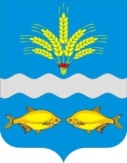 Российская ФедерацияРостовская область Неклиновский районАдминистрация Синявского сельского поселения____________________________________________________________________________ПОСТАНОВЛЕНИЕс.Синявское05.08.2019г.                                                                                               № 29   «О внесении изменений в постановление  № 24 от 14.04.2017г. «Об утверждении Административных регламентов муниципальных функций (предоставления муниципальных услуг) Администрации Синявского сельского поселения»Руководствуясь ч.2 ст.47 Федерального закона от 06.10.2003г. №131-ФЗ «Об общих принципах организации местного самоуправления в Российской Федерации», ч.6 ст.11.2 Федерального закона от 27.10.2010г.  №210-ФЗ «Об организации предоставления государственных и муниципальных услуг», Администрация Синявского сельского поселения Постановляет: 1. Внести следующие изменения:     1.1.В административный регламент по предоставлению муниципальнойуслуги «Продажа земельного участка, находящегося в муниципальной собственности, без проведения торгов»:         1) в главе 1 «Общие положения»:         а) пункт 1 слова «дачного хозяйства», заменить словами «огородничества»;          2) в главе 2 «Стандарт предоставления муниципальной услуги»:          а) пункт 8 слова «Федерального закона от 15.04.1998 № 66-ФЗ «О садоводческих, огороднических и дачных некоммерческих объединениях граждан»,  заменить словами «Федерального закона от 29.07.2017г. №217-ФЗ «О ведении гражданами садоводства и огородничества для собственных нужд и о внесении изменений в отдельные законодательные акты Российской Федерации».      1.2.Отменить Административный регламент по предоставлению муниципальной услуги «Предоставление земельных участков, находящихся в муниципальной собственности,  без проведения торгов гражданам и крестьянским (фермерским) хозяйствам для индивидуального жилищного строительства, ведения личного подсобного хозяйства, садоводства, дачного хозяйства, и осуществления крестьянского (фермерского) хозяйства». 2.Постановление вступает в силу со дня его официального опубликования (обнародования).3.Контроль за выполнением настоящего постановления оставляю за собой.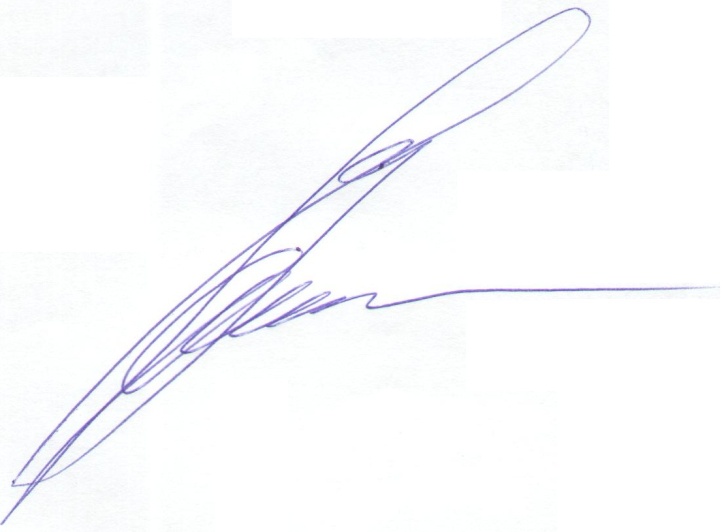 Глава администрации Синявскогосельского поселения                                                               Л.Н.Ермолова